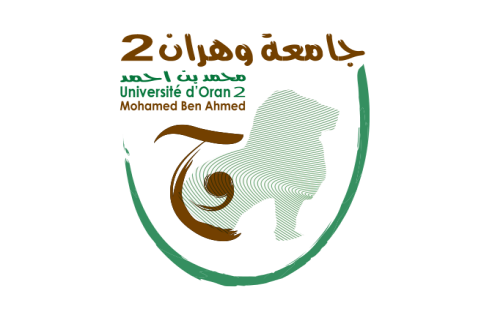 الجمهــــــوريـــة الجــزائـــرية الديمقراطيــة الشعبيـــةRépublique Algérienne Démocratique et Populaireوزارة التعليـــــم العـــــالــي و البحــــــث العلمـــــــيMinistère de l’Enseignement Supérieur et de la Recherche Scientifiqueجامعة وهران 2 محمد بن احمدUniversity d’Oran 2 Mohamed Ben Ahmedالأمانة العامةالمديرية الفرعية للنشاطات العلمية الثقافية و الرياضيةتحت الرعاية السامية لمعالي وزير التعليم العالي و البحث العلمي تنظم جامعة وهران 2 محمد بن أحمدبالتعاون مع :مديرية الخدمات الجامعية بلقايدمديرية الشباب و الرياضةالرابطة  الرياضية للكراتي دو وهرانالرابطة  الرياضية للجيدواوهرانتحــــــت شعــــــــــار" من أجل تعميم و تفعيل الرياضة الجامعية في الوسط الجامعي "الجمهــــــوريـــة الجــزائـــرية الديمقراطيــة الشعبيـــةRépublique Algérienne Démocratique et Populaireوزارة التعليـــــم العـــــالــي و البحــــــث العلمـــــــيMinistère de l’Enseignement Supérieur et de la Recherche Scientifiqueجامعة وهران 2 محمد بن احمدUniversity d’Oran 2 Mohamed Ben Ahmedطبيعة النشاط : رياضي متعلق بألعاب القوى ( الكراتي–الجيدو )  المكان                             : وهرانالتاريخ                            : من 13 إلى 16 مارس 2017 المنظم                             : جامعة وهران 02 محمد بن أحمد الصنف                            : أكابر إناث و أكابر ذكور العدد المحدد للمشاركين        : 300المنظمين                          :69 الحكام                              : 14المدعوين                          :40مكان الاستقبال                   :الإقامة الجامعية بلقايد 8000 مكان الإطعام                      : الإقامة الجامعية بلقايد 8000مكان الإيواء                      : الإقامة الجامعية بلقايد 8000برنامــــج البطــــولة :نقـــــاط تنظــــيميةعلى كل وفد مشارك أن يتحمل مسؤولية النقل الى المدينة المنظمة ذهابا و إيابا ، كما يستوجب عليه الوصول يوم قبل المنافسة يعني تاريخ  13/03/2017 بعد الزوالبالنسبة للكراتي دو  تجرى بنوعيها (كاتا  KATA و كيميتي  KUMITEمختلف الاوزان المتعارف عليها) أما الجيدو مختلف الاوزان  للذكور والاناث يتكون كل وفد من ستة لاعبين ذكور(03 جيدو و03 كراتي) وستة لاعبات اناث (03 جيدو و03 كراتي)  (المجموع 12).و ثلاث(04) مرافقين (رئيس الوفد ، مدربين، سائق).يحدد ترتيب أفراد المشاركين حسب النموذج المبرمج من طرف الحكام الساهرين على تنظيم الدورة .kata et Kumité  يحدد عدد المشاركين بـ 300 مشارك فقط، و في حالة تجاوز هذا العدد ستكون الأولوية باعتماد تاريخ استقبال القوائم .المشاركة في التظاهرة تتم بعد استلام الدعوة  النهائية للمشاركة .لا تقبل أي قائمة دون إمضاء مدير المؤسسة ( مدير الجامعة ، مدير المدرسة العليا ، مدير الخدمات الجامعية ) .يتم إرسال القوائم عبر البريد الإلكتروني المدون أدناه  قبل تاريخ 05/03/2017لأي استفسار يرجى الاتصال بلجنة التنظيم على الأرقام التالية : 041648146-0558166920-او البريد الإلكتروني passageunivor2@gmail.comالجمهــــــوريـــة الجــزائـــرية الديمقراطيــة الشعبيـــةRépublique Algérienne Démocratique et Populaireوزارة التعليـــــم العـــــالــي و البحــــــث العلمـــــــيMinistère de l’Enseignement Supérieur et de la Recherche Scientifiqueجامعة وهران 2 محمد بن احمدUniversite d’Oran 2 Mohamed Ben Ahmedالأمانة العامة المديرية الفرعية للنشاطات العلمية الثقافية و الرياضية الملاحظةالتعيينالتاريخ14 :00وصول 13 مارس 201719 :30عشاء 13 مارس 201720 :30اجتماع تقني 13 مارس 201709 :00التصفيات 14 مارس 201709 :00التصفيات  15 مارس 2017 16 :00مراسيم حفل الاختتام 16 مارس 2017 الرقمالاسم و اللقبالجنس ذكرتاريخ و مكان الميلادالشعبة01الكراتي 02الكراتي03الكراتي04الجيدو05الجيدو06الجيدوالرقمالاسم و اللقبالجنس اناثتاريخ و مكان الميلادالشعبة01الكراتي 02الكراتي03الكراتي04الجيدو05الجيدو06الجيدو	تأطيــــــر الوفــــــــــــد 	تأطيــــــر الوفــــــــــــد 	تأطيــــــر الوفــــــــــــد 	تأطيــــــر الوفــــــــــــد 	تأطيــــــر الوفــــــــــــد الرقمالإسم و اللقبالإسم و اللقبالصفةالصفة01رئيس الوفدرئيس الوفد02مدرب الكراتيمدرب الكراتي03مدرب الجيدومدرب الجيدو04السائقالسائق